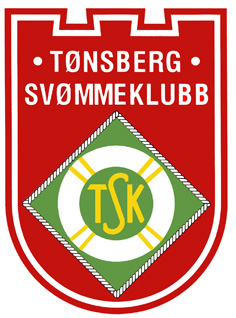 Saker:Sak 6/17 Godkjenning av innkalling	2Infosaker – fra ansvarlige	2Sak 18/17 Salgsdugnad høsten 2017	2Sak 19/17 Vipps	3Sak 20/17 Treningsavgift høst 2017	3Eventuelt	3Referat godkjentSted/Dato:_______________________________________
Ronald Christensen
Styreleder_______________________________________Marit Wendt 
Nestleder_______________________________________Øystein B. KarlsenStyremedlem


_______________________________________Endre Nævdal
Styremedlem_______________________________________Jonas Byman
Oppmann

_______________________________________
Lars Anton CorneliussenØkonomiansvarlig_______________________________________Elisabeth Fosen
Sekretær____________________________________Lene Farmen-HallVaramedlem


_______________________________________Trond Ståel GrønsundVaramedlemREFEAT STYREMØTE 17. AUGUST 2017TILSTEDE: 
Ronald Christensen, lederØystein B. Karlsen, Styremedlem, Endre Nævdal,StyremedlemJonas Byman, OppmannElisabeth Fosen, SekretærfunksjonBrit Wormdal Nakken – Daglig leder - ansattTILSTEDE: 
Ronald Christensen, lederØystein B. Karlsen, Styremedlem, Endre Nævdal,StyremedlemJonas Byman, OppmannElisabeth Fosen, SekretærfunksjonBrit Wormdal Nakken – Daglig leder - ansattTILSTEDE: 
Ronald Christensen, lederØystein B. Karlsen, Styremedlem, Endre Nævdal,StyremedlemJonas Byman, OppmannElisabeth Fosen, SekretærfunksjonBrit Wormdal Nakken – Daglig leder - ansatt IKKE MØTT:
 Lene Farmen-Hall, varamedlem Trond Ståle Grønnsund, varamedlem Marit Wendt, NestlederLars Anton Corneliussen, kasserer IKKE MØTT:
 Lene Farmen-Hall, varamedlem Trond Ståle Grønnsund, varamedlem Marit Wendt, NestlederLars Anton Corneliussen, kassererDato: 17. august 2017Dato: 17. august 2017Dato: 17. august 2017Referent: Brit W. NakkenReferent: Brit W. NakkenReferent: Brit W. NakkenReferent: Brit W. NakkenKlokkeslett: 18.30 Klokkeslett: 18.30 Klokkeslett: 18.30 Sted: Klubblokalet, Tønsberg SvømmehallSted: Klubblokalet, Tønsberg SvømmehallSted: Klubblokalet, Tønsberg SvømmehallSted: Klubblokalet, Tønsberg SvømmehallSak 6/17 Godkjenning av innkallingSak 6/17 Godkjenning av innkallingSak 6/17 Godkjenning av innkallingSaken meldt av: RonaldSaken meldt av: RonaldSaken meldt av: RonaldForslag til vedtak:Ansvarlig:Frist:Styret godkjenner innkalling StyretVedtak: Ansvarlig:Frist: GodkjentStyretInfosaker – fra ansvarligeInfosaker – fra ansvarligeSvømmeskolenBarnehagesvømming gjennomført for 110 barnehagebarn fra Tønsberg, Nøtterøy og Tjøme i uke 25 og 26. Finansiert med midler tildelt av Fylkesmannen i Tønsberg.Påmelding for høstens første kursrunde er i gang. Samme antall kursplasser som samme tidspunkt i fjor.Vi har fått flere henvendelser fra barnehager. Flere nye instruktører på gang.ØkonomiGjennomgang av regnskap pr. 31.06.2017.Ønskes presentert med klarere oversikt over poster hvor man ligger i pluss og minius. Sendes ut noen dager før styremøte. Spørsmål Slottsfjell Open 2017Svømmehallen er estimert åpnet i uke 41. Brit sjekker om det er mulig  å resvere Horten, evt. BakkenteigenJonas innkaller stevnekomiteen til møte i uke 34. SponsorgruppeIkke skjedd noe i løpet av sommerenDugnadSe egen sak UtøverutvalgIkke hørt noe mer fra utvalget. Må følges opp.Sommerleir BrønderslevStort sett veldig bra. Evaluering gjort av lagledere og hovedtrener. Laget oversikt over ting som må huskes ved senere anledninger.Vi har fått tilbud på samme sted neste år. Det vil da være nye bofasiliteter.Sak 18/17 Salgsdugnad høsten 2017Det har vært snakket om ulike salgsdugnader for høsten 2017:Loddsalg i forkant av stevneEnjoy BonusguideSvømmelotteriets julekalenderI fjor var det noen reaksjoner på at julekalender kom for tett etter loddsalg.Lodd 2016:          19 500,- (ingen kostnader ifbm. Premier)Julekalender:      16 600,- (10 pr. familie)Enjoy:                   3 pr familie, ca 15 000,- (1/2 år igjen av varighet)Vedtak: Loddsalg med oppstart snarest mulig, trekning under Slottsfjell Open. 100 lodd pr. barn. 10% av overskuddet disponeres av utøverutvalget.Julekalendere november (10 pr. utøver/15 ved to eller flere aktive pr. familie)Vi selger Enjoy-kataloger i mars/april 2018Sak 19/17 VippsmCASH og Vipps er slått sammen og mCASH legges ned fra 1. September.Vi kan da velge mellom to løsninger på Vipps:Vipps Bedrift, 1,75 % av omsetningVippsGO med månedlig beløp kr. 39,- (ikke 2017) + 2,25 % av omsetningMed VippsGO kan man sette opp butikk m/varer. Ved Vipps Bedrift legges inn beløp.Forslag til vedtak:Vi har stort sett brukt mCAHS til svømmeskolen og stevnet.Tror det holder med Vipps Bedrift.Vedtak: TSK inngår avtale om Vipps BedriftSak 20/17 Treningsavgift høst 2017På bakgrunn av deling av partier (A og B) og utvidet treningstider for noen partier bør treningsavgift justeres noe for høsten 2017.Forslag ligger vedlagt.Vedtak: Treningsavgift høsten 2017:EventueltLederkurs Ungdom gjennom NSF – gi tilbud til to ungdommerTerminliste 2018, innmeldingsfrist 1. September – legge inn todagers stevne siste helg i oktober 2018Treningsleir Løkken – egenandel kr. 2000,-Intern terminliste – vedtatt 